ACTIVIDAD DEL FIN DE SEMANA  (AGOSTO 15 AL 17 DE 2015)Responda las preguntas de acuerdo a la información del video y el grafico de la función seno dado a continuación.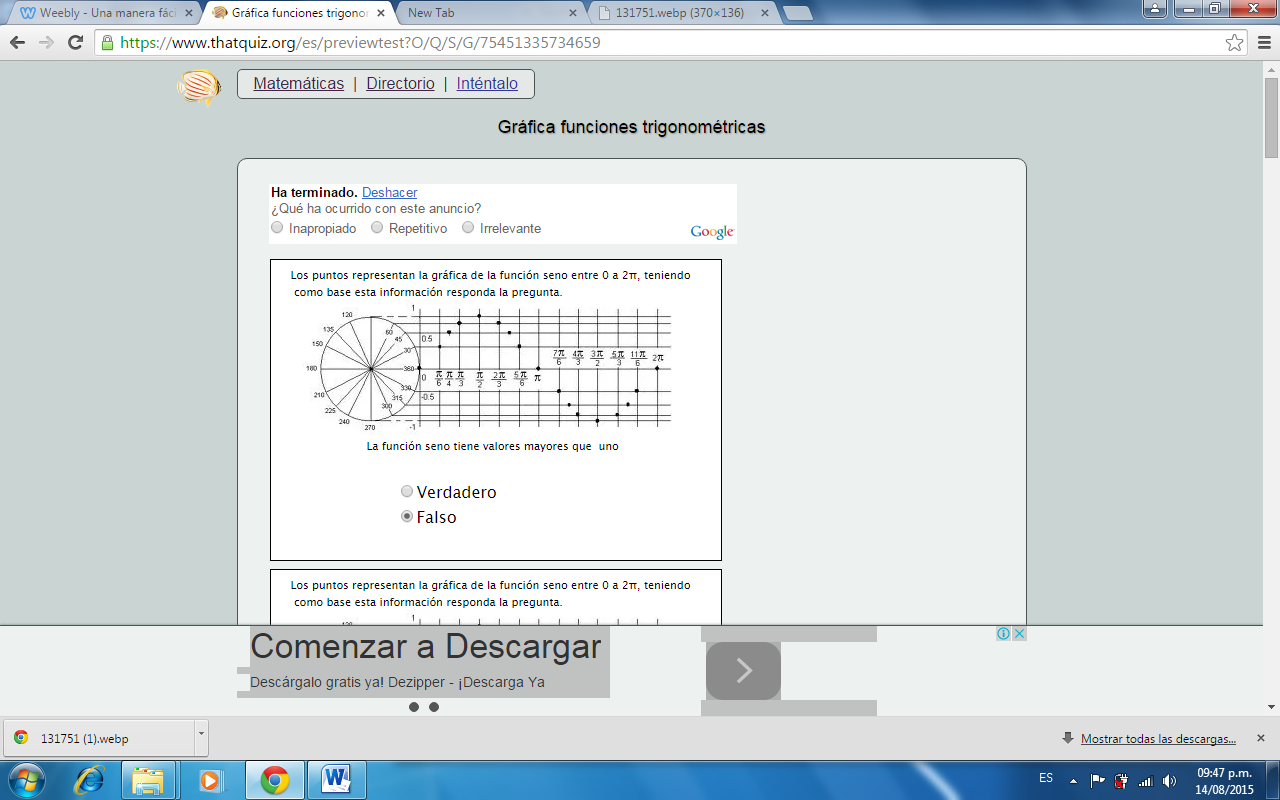 Los puntos representan la gráfica de la función seno entre 0 a 2π, teniendo como base esta información responda las preguntas.¿El rango de la función tiene un valor máximo y un mínimo? Si la respuesta es afirmativa, ¿cuáles son estos valores?  ¿Para qué valor o valores del ángulo la función se hace cero en la gráfica?  ¿Para qué valores de los ángulos la función seno vale 1 y -1? La función seno tiene valores mayores que  unoEl valor de la función seno de 3π/2 es positivoCuál de las siguientes afirmaciones es verdaderaEntre π/2 y π la gráfica de la función seno es creciente Entre 3π/2 y 2π la función seno es crecienteEntre π y 3π/2 la gráfica de la función seno es crecienteEntre 0 y π/2 la gráfica de la función seno es decrecienteCuál de las siguientes afirmaciones es verdaderaEntre 0 y π/2la gráfica de la función seno  es decreciente Entre 3π/2 y 2π la función seno es decrecienteEntre π/2  y 3π/2 la gráfica de la función seno es decrecienteEntre π y 2π la gráfica de la función seno es decrecienteCuál de las siguientes afirmaciones es verdaderaEntre 0 y π la función seno es positivaEntre π/2 y 3π/2 la función seno es negativaEntre  0 y 3π/2 la función seno es positivaCuál de las siguientes afirmaciones es verdaderaEntre 0 y π la función coseno es positivaEntre π/2 y 3π/2 la función coseno es negativaEntre  0 y 3π/2 la función coseno es positivaCuál de las siguientes afirmaciones es falsa Entre 0 y π/2 la función coseno es positivaEntre π/2 y 5π/3 la función coseno es negativaEntre  3π/2 y 2π la función coseno es positivaCuál de las siguientes afirmaciones es falsaLa función coseno puede ser mayor que unoEl mayor valor que toma la función coseno es 1El menor valor de la función coseno es -1Cuál de las siguientes afirmaciones es vedaderacosπ = -1cos11π/2 <0cos2π= -1Cuál de las siguientes afirmaciones es vedaderacosθ ≤ 0 si y solo si   π/2≤ θ≤3π/2cosθ≤0 si y solo si 0≤θ≤π/2cos θ≥1si y solo si 3π/2≤θ≤2π